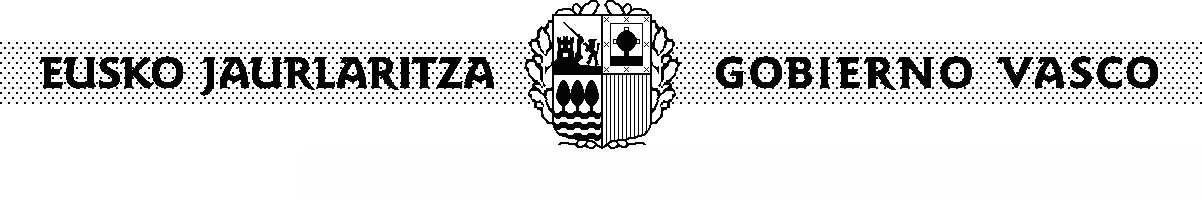 AURREKONTUAProiektua:Gehitu aurreikusitako gastu-kontzeptu adina lerro (bidaia-gastuak, kontratatutako langileak, materialaren erosketak, ekipoen alokairua, kanpoko zerbitzuak, kudeaketa-gastuak…)
Gehitu beste finantzaketa-iturri batzuetatik aurreikusitako diru-sarrera adina lerro, bai eta, hala badagokio, eskatzaileak baliabide ekonomiko propioekin emandako aurrekontuaren zatia (autofinantzaketa).GASTUAKGASTUAKGASTUAKGASTUAKKontzeptuaZerga-oinarriaBEZGuztiraGastuak guztiraSARRERAKSARRERAKEusko Jaurlaritzako Kultura eta Hizkuntza Politika Sailari eskatutako diru-laguntzaSarrerak guztira